测试电极：接触电流测试用代表人手的100mmX200mm金属箔电极GB/T12113/IEC60990 《接触电流和保护导体电流的测量方法》标准第五章（P5）测量设备。5.2 测试电极5.2.1测试电极结构除非设备标准中另有规定，测试电极应是：------测试夹；或------代表人手的10cmX20cm的金属箔，用于粘合金属箔的胶合剂应是导电的。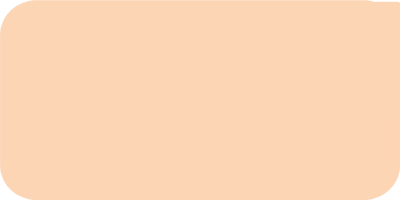 接触电流测试用箔金电极5.2.2 电极连接测试电极应连接到测量网络的测量端子A和B上。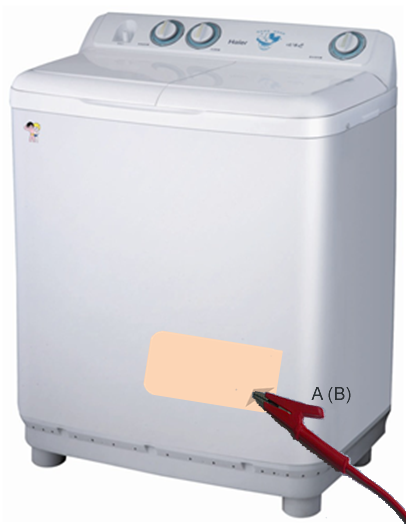 